سجلات الإذاعة                                       للعام الدراسي          ١٤٤٠/١٤٤١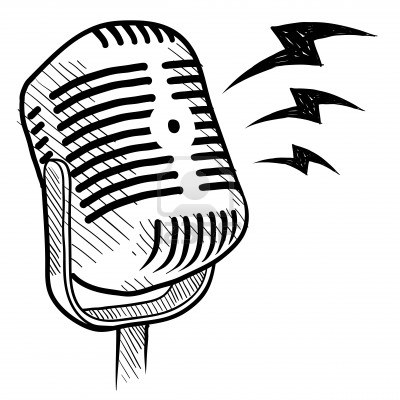 منسق الإذاعة المدرسيةبسم الله الرحمن الرحيم ﴿ وَقُلِ اعْمَلُوا فَسَيَرَى اللَّهُ عَمَلَكُمْ                 وَرَسُولُهُ وَالْمُؤْمِنُونَ ﴾[ سورة القصص: 105 ]مفهوم الإذاعة المدرسية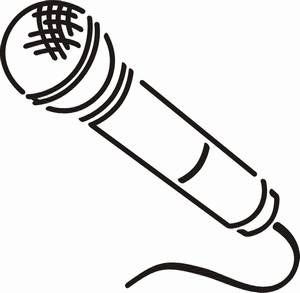 احدى وسائل الإعلام المهمة التي أخضعتها التربية الحديثة لخدمة الأهداف التربوية المنشودة في المدرسة للمساهمة في تحقيق التربية المتكاملة للتلاميذ في مختلف مراحل التعليم.. وهي تعتمد اعتماداً أساسياً على المهارات اللغوية ومهارات النطق والتعبير الشفوي والإلقاء والموسيقى ، كما تعتمد على حاسة السمع والانتباه في الاستقبال ، والقراءة لموضوعات أعدت خصيصاً لتنمية المعرفة والقيم والاتجاهات الوجدانية ، ومن ثم فهي تشغل أو تشتغل بالمهارات اللغوية جميعا ، الاستماع والكلام والقراءة والكتابة .منسقة الإذاعة                                     قائدة المدرسةأهداف جماعة الإذاعة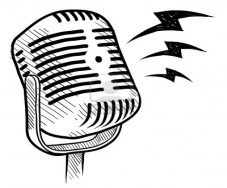 أننا نبدأ يومنا الدراسي بالاستماع إلى القرآن الكريم والأحاديث النبوية الشريفة   .تحقيق نوع من المشاركة بين الطلاب والاطلاع على الأحاديث الجارية على المستوى المحلى والعالمي .تنمية روح التعاون بين الطلاب عن طريق اشتراكهم فى عمل كلمات الإذاعة .الإذاعة عن الكتب التي وردت حديثاً إلى المكتبة .الإعلان عن مختلف الأنشطة التي تقوم بها المكتبة خلال العام الدراسي سواء المسابقات والندوات والمحاضرات .إذاعة جميع التعليمات وكافة ما تطلب المكتبة إخطار الطلاب به الخطة والبرنامج الزمنى لجماعة الإذاعة للعام الدراسي 2018/2019            جماعة الإذاعة المدرسية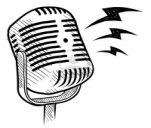 جدول الإذاعة المدرسيةالأرشيف الإذاعيالتاريخ  :                                                       الفصل : الكشاف الإذاعي سجل الخبر الإذاعيسجل الخبر الإذاعيسجل المناسباتسجل المناسباتسجل اجتماعاتجماعة الاذاعةسجل اجتماعات جماعة الاذاعةالتاريخ :                          اليوم :                            المكان :العدد   :بنود الاجتماع : ........................................................................................................................................................................................................................................................................................................................................................................................................................................................................................................................................................................................................................................................................................................................................................................محضر الاجتماع : ..................................................................................................................................................................................................................................................................................................................................................................................................................................................................................................................................................................................................................................................................................................................................................................................................................................................................................................................................................................سجل اجتماعاتجماعة الاذاعةسجل اجتماعات جماعة الاذاعةالتاريخ :                          اليوم :                            المكان :العدد   :بنود الاجتماع : ........................................................................................................................................................................................................................................................................................................................................................................................................................................................................................................................................................................................................................................................................................................................................................................محضر الاجتماع : ..................................................................................................................................................................................................................................................................................................................................................................................................................................................................................................................................................................................................................................................................................................................................................................................................................................................................................................................................................................سجل اجتماعاتجماعة الاذاعةالاجتماع رقم ...............التاريخ :                          اليوم :                            المكان :العدد   :بنود الاجتماع : ........................................................................................................................................................................................................................................................................................................................................................................................................................................................................................................................................................................................................................................................................................................................................................................محضر الاجتماع : ..................................................................................................................................................................................................................................................................................................................................................................................................................................................................................................................................................................................................................................................................................................................................................................................................................................................................................................................................................................سجل اجتماعاتجماعة الاذاعةالاجتماع رقم ...............التاريخ :                          اليوم :                            المكان :العدد   :بنود الاجتماع : ........................................................................................................................................................................................................................................................................................................................................................................................................................................................................................................................................................................................................................................................................................................................................................................محضر الاجتماع : ..................................................................................................................................................................................................................................................................................................................................................................................................................................................................................................................................................................................................................................................................................................................................................................................................................................................................................................................................................................سجل اجتماعاتجماعة الاذاعةالاجتماع رقم ...............التاريخ :                          اليوم :                            المكان :العدد   :بنود الاجتماع : ........................................................................................................................................................................................................................................................................................................................................................................................................................................................................................................................................................................................................................................................................................................................................................................محضر الاجتماع : ..................................................................................................................................................................................................................................................................................................................................................................................................................................................................................................................................................................................................................................................................................................................................................................................................................................................................................................................................................................سجل اجتماعاتجماعة الاذاعةالاجتماع رقم ...............التاريخ :                          اليوم :                            المكان :العدد   :بنود الاجتماع : ........................................................................................................................................................................................................................................................................................................................................................................................................................................................................................................................................................................................................................................................................................................................................................................محضر الاجتماع : ..................................................................................................................................................................................................................................................................................................................................................................................................................................................................................................................................................................................................................................................................................................................................................................................................................................................................................................................................................................سجل اجتماعاتجماعة الاذاعةالاجتماع رقم ...............التاريخ :                          اليوم :                            المكان :العدد   :بنود الاجتماع : ........................................................................................................................................................................................................................................................................................................................................................................................................................................................................................................................................................................................................................................................................................................................................................................محضر الاجتماع : ..................................................................................................................................................................................................................................................................................................................................................................................................................................................................................................................................................................................................................................................................................................................................................................................................................................................................................................................................................................سجل اجتماعاتجماعة الاذاعةالاجتماع رقم ...............التاريخ :                          اليوم :                            المكان :العدد   :بنود الاجتماع : ........................................................................................................................................................................................................................................................................................................................................................................................................................................................................................................................................................................................................................................................................................................................................................................محضر الاجتماع : ..................................................................................................................................................................................................................................................................................................................................................................................................................................................................................................................................................................................................................................................................................................................................................................................................................................................................................................................................................................المملكة العربية السعوديةإدارة التعليم بمحافظة مدرسةالإذاعـــــــــــــــة المــدرســــــــــــــيةالشهرالخطة محرمصفرربيع الاولربيع الثانيجماد الاولجماد الثانيرجبشعبانرمضانمالاسمالفصلملاحظاتاليومالمادةتوقيع المشرفملاحظاتالاحدالاحدالاحدالاثنينالاثنينالاثنينالثلاثاءالثلاثاءالثلاثاءالاربعاءالاربعاءالاربعاءالخميسالخميسالخميسالخميسالخميسالقرآن الكريم        سورة (         ) من الآية (     ) الى الآية   (     ) الحديث الشريفالحكمةمــــنـــوعـــاتاليومفقرات البرنامجالاسماءالفصلملاحظاتالاحدالقرآن الكريمالحديث الشريفالاثنينالقرآن الكريمالحديث الشريفالثلاثاءالقرآن الكريمالحديث الشريفالاربعاءالقرآن الكريمالحديث الشريفالخميسالقرآن الكريمالحديث الشريفاليومالتاريخالمجال  /   الصفاليوم التاريخ المجال / الصفاليوم التاريخالمجال / الصفالاحدالاحدالاربعاءالاثنينالاثنينالخميسالثلاثاءالثلاثاءالاحدالاربعاءالاربعاءالاثنينالخميسالخميسالثلاثاءالاحدالاحدالاربعاءالاثنينالاثنينالخميسالثلاثاءالثلاثاءالاحدالاربعاءالاربعاءالاثنينالخميسالخميسالثلاثاءالاحدالاحدالاربعاءالاثنينالاثنينالخميسالثلاثاءالثلاثاءالاحدالاربعاءالاربعاءالاثنينالخميسالخميسالثلاثاءالاحدالاحدالاربعاءالاثنينالاثنينالخميسالثلاثاءالثلاثاءالاحدالاربعاءالاربعاءالاثنينالاحدالخميسالثلاثاءالاثنينالاحدالاربعاءالثلاثاءالاثنينالخميسالاربعاءالثلاثاءالاحداليومالتاريخالمجال  /   الصفاليوم التاريخ المجال / الصفاليوم التاريخالمجال / الصفالاحدالثلاثاءالاحدالاثنينالاربعاءالاثنينالثلاثاالاحدالثلاثاءالاربعاءالاثنينالاربعاءالخميسالثلاثاءالخميسالاحدالاربعاءالاحدالاثنينالخميسالاثنينالثلاثاءالاحدالثلاثاءالاربعاءالاثنينالاربعاءالخميسالثلاثاءالخميسالاحدالاربعاءالاحدالاثنينالخميسالاثنينالثلاثاءالاحدالثلاثاءالثلاثاءالاثنينالاربعاءالاربعاءالثلاثاءالخميسالخميسالاربعاءالاحدالاحدالخميسالاثنينالاثنينالاحدالثلاثاءالثلاثاءالاثنينالاربعاءالاربعاءالثلاثاءالخميسالخميسالاربعاءالاحدالاحدالخميسالاثنينالاثنينالاحدالثلاثاءمنوع المسابقة وقت التنفيذوقت التنفيذاسم الفائزملاحظات منوع المسابقة التاريخاليوماسم الفائزملاحظات ماسم الطالبةالصفنوع التكريمملاحظاتماسم الطالبةالصفنوع التكريمملاحظات                                                      اليوم           الاخبارالسبتالاحدالاثنينالثلاثاءالاربعاءالخميساليومالاخبارالاحدالاثنينالثلاثاءالاربعاءالخميسالتاريخاسم المناسبةالتاريخاسم المناسبة